	2023-08-23Boverket
remiss@boverket.se Remissyttrande på ” Boverkets förslag till föreskrifter och allmänna råd om säkerhet i händelse av brand i byggnader” med diarienummer 31/2022Trä- och Möbelföretagen (TMF) är bransch- och arbetsgivarorganisationen för hela den träförädlande industrin och möbelindustrin i Sverige. Vi bygger och inreder Sverige. Du möter våra produkter dagligen – från småhus och trappor till designmöbler och badrum. TMF företräder cirka 650 medlemsföretag som sammanlagt sysselsätter cirka 30 000 anställda. SPECIFIKA SYNPUNKTER2 kap. Dimensionerande förutsättningar, …2 § 
1. ”Utrymmen där stommen är skyddad av automatisk vattensprinkleranläggning under förutsättning att variabel brandbelastning är högst 600 MJ/m2 och byggnaden har högst åtta plan ovan mark.”Kravet på vattensprinkleranläggning medför en väsentlig ökning av kravnivån och skyddet av byggnaden på bekostnad av väsentligt ökade byggkostnader, ökat klimatavtryck och ökat underhållskostnader. TMF förordar här att Boverket i stället föreskriver boendesprinkler som väsentligt ökar skyddsnivån i bostäder oavsett brännbar eller icke brännbar stomme. Boendesprinkler gör huvudsakligen stor skillnad i brandens initiala fas då det även finns stor möjlighet att rädda liv. Flera försäkringsbolag har börjat ställa krav på boendesprinkler vid brännbar stomme vilket även de tycker är en rimlig nivå. Det vore därför bra med en samsyn på säkerhetsnivå och erforderligt skyddsbehov mellan Boverket, försäkringsbolagen och trähusföretagen. Tekniken med boendesprinkler har använts i USA sedan 1970-talet och det finns där god statistik över dess effekter på framför allt minskade antal dödsbränder och minskade egendomsskador.https://www.husbyggaren.se/boendesprinkler-en-enkel-teknik-som-raddar-liv-och-egendom/ , 
https://www.brandskyddsforeningen.se/webbshop/normer-och-regelverk/sbf-5012-regler-for-boendesprinkler/ En konsekvens av införandet av krav på sprinkler i hus med brännbar stomme är att det blir betydligt mindre risk för dödsbränder i sådana hus jämfört med hus med icke brännbar stomme där risken för dödsbränder blir betydligt högre.42 § Fasadbeklänad i byggnadsklass 2 och 3 ”Fasadbeklädnader i byggnader i byggnadsklass 2 och 3 ska vara utformade i lägst brandteknisk klass D-s2,d2. Trots första stycket får tältduk i tältbyggnader med enkelt skikt dukmaterial och som endast innehåller verksamhetsklass 1 eller 2A vara utformade i brandteknisk klass E.”Obehandlat trä klarar detta krav, vilket tros vara grunden till denna nivå på brandkrav. Brandprovning av några vanliga ytbehandlingar av träfasader har däremot visat att några av dem inte klarar detta krav, framför allt då mörkare kulörer. Färgföretagen har arbetat och arbetar med utveckling och tester. Faktum är ändock att flera målade träfasader inte klarar detta krav och har aldrig gjort det. Krav på lägre brandklass bör gälla för fasader i byggnadsklass 2 och 3 som ej är över tre plan ovan mark och flertalet är oftast en- eller tvåplan.Frågor med anledning av detta remissvar kan ställas till Anders Rosenkilde, chef teknisk utveckling, anders.rosenkilde@tmf.se .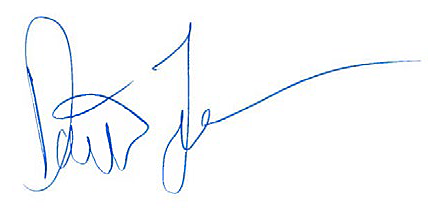 David Johnsson, Verkställande direktörTMF Trä- och Möbelföretagen